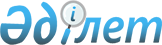 О внесении изменений и дополнений в решение Целиноградского районного маслихата от 25 декабря 2008 года № 86/15-4 "О районном бюджете на 2009 год"
					
			Утративший силу
			
			
		
					Решение Целиноградского районного маслихата Акмолинской области от 29 апреля 2009 года № 116-19/4. Зарегистрировано Управлением юстиции Целиноградского района Акмолинской области 14 мая 2009 года № 1-17-87. Утратило силу - решением Целиноградского районного маслихата Акмолинской области от 9 апреля 2010 года № 185/27-4

      Сноска. Утратило силу - решением Целиноградского районного маслихата Акмолинской области от 09.04.2010 № 185/27-4      В соответствии с подпунктом 1 пункта 1 статьи 6 Закона Республики Казахстан «О местном государственном управлении и самоуправлении в Республике Казахстан» от 23 января 2001 года, статьей 109 Бюджетного кодекса Республики Казахстан от 4 декабря 2008 года Целиноградский районный маслихат РЕШИЛ:



      1.Внести в решение Целиноградского районного маслихата от 25 декабря 2008 года № 86/15-4 «О районном бюджете на 2009 год» (зарегистрировано в Реестре государственной регистрации нормативных правовых актов № 1-17-79, опубликовано в районной газете «Призыв»-«Уран» от 16 января 2009 года), с учетом изменений и дополнений, внесенных решениями Целиноградского районного маслихата: от 25 февраля 2009 года № 99/17-4 «О внесении изменений в решение Целиноградского районного маслихата от 25 декабря 2008 года № 86/15-4 «О районном бюджете на 2009 год»» (зарегистрировано в Реестре государственной регистрации нормативных правовых актов от 10 марта 2009 года № 1-17-83, опубликовано в районной газете «Призыв»-«Уран» от 13 марта 2009 года № 12-13, 10), от 8 апреля 2009 года № 105/18-4 «О внесении изменений и дополнений в решение Целиноградского районного маслихата от 25 декабря 2008 года № 86/15-4 «О районном бюджете на 2009 год»» (зарегистрировано в Реестре государственной регистрации нормативных правовых актов от 17 апреля 2009 года № 1-17-86, опубликовано в районной газете «Призыв»-«Уран» от 24 апреля 2009 года № 21-22, 17), следующие изменения и дополнения:



      в подпункте 1 пункта 1:

      цифры «5 265 952,9» заменить на «4 887 438,9»;

      цифры «4 236 171,9» заменить на «3 857 657,9»;

      в подпункте 2 пункта 1:

      цифры «5 306 766,8» заменить на «4 928 252,8»;

      в пункте 3:

      в предложениях: «на выплату государственной адресной социальной помощи в сумме 1812 тысяч тенге» цифры «1812» заменить на цифры «1849»; «на выплату ежемесячного государственного пособия на детей до 18 лет в сумме 4200 тысяч тенге» цифры «4200» заменить на цифры «4329»;

      после предложения «на создание лингафонных и мультимедийных кабинетов в государственных учреждениях основного среднего и общего среднего образования в сумме 11082 тысяч тенге» дополнить предложениями следующего содержания:

      «на расширение программы социальных рабочих мест и молодежной практики в сумме 14 850 тысяч тенге;

      на ремонт и содержание автомобильных дорог районного значения, улиц населенных пунктов в рамках реализации стратегии региональной занятости и переподготовки кадров в сумме 40 000 тысяч тенге»;

      в пункте 4 исключить предложения следующего содержания:

      «на разработку проектно-сметной документации с государственной экспертизой и строительство детского сада на 320 мест в селе Кощи в сумме 48320 тысяч тенге;

      на разработку проектно-сметной документации с государственной экспертизой и строительство детского сада на 320 мест в ауле Караоткель в сумме 48320 тысяч тенге;

      на разработку проектно-сметной документации с государственной экспертизой и строительство детского сада на 320 мест в ауле Кабанбай батыра в сумме 336000 тысяч тенге».



      2. Приложения 1, 4 к решению Целиноградского районного маслихата от 25 декабря 2008 года № 86/15-4 «О районном бюджете на 2009 год» (зарегистрировано в Реестре государственной регистрации нормативных правовых актов № 1-17-79, опубликовано в районной газете «Призыв»-«Уран» от 16 января 2009 года) изложить в следующей редакции согласно приложениям 1,4 настоящего решения.



      3.Настоящее решение вступает в силу со дня государственной регистрации в Управлении юстиции Целиноградского района и вводится в действие с 1 января 2009 года.      Председатель сессии

      Целиноградского районного

      маслихата                                  А.Бектуров      Секретарь Целиноградского

      районного маслихата                        Б.Мажренов      СОГЛАСОВАНО:      Аким Целиноградского

      района                                     М.Мынжанов

Приложение 1 к решению

Целиноградского районного маслихата

от 29 апреля 2009 № 116/19-4 Районный бюджет на 2009 год

Приложение 2 к решению

Целиноградского районного маслихата

от 29 апреля 2009 № 116/19-4 Перечень бюджетных программ по администраторам аппаратов акимов

сельских округовпродолжение таблицыпродолжение таблицы
					© 2012. РГП на ПХВ «Институт законодательства и правовой информации Республики Казахстан» Министерства юстиции Республики Казахстан
				КтКлКлПкНаименованиесумма122345I.Доходы4 887 438,91Налоговые поступления439 264 01Подоходный налог19 649 2Индивидуальный подоходный налог19 649 03Социальный налог323 470 1Социальный налог323 470 04Hалоги на собственность79 930 1Hалоги на имущество33 568 3Земельный налог21 603 4Hалог на транспортные средства23 398 04Единный земельный налог1 361 5Единный земельный налог1 361 05Внутренние налоги на товары, работы и услуги13 215 2Акцизы1 125 3Поступления за использование природных и других ресурсов2 719 4Сборы за ведение предпринимательской и профессиональной деятельности9 371 108Обязательные платежи, взимаемые за соверщение юридически значимых действий и (или) выдачу документов уполномоченными на то государственными органами или должностными лицами3 000 1Государственная пошлина3 000 2Неналоговые поступления7 517 04Штрафы, пеня, санкции, взыскания, налагаемые государственными учреждениями, финансируемыми из государственного бюджета, а также содержащимися и финансируемыми из бюджета (сметы расходов) Национального Банка Республики Казахстан 7 517 1Штрафы, пеня, санкции, взыскания, налагаемые государственными учреждениями, финансируемыми из государственного бюджета, а также содержащимися и финансируемыми из бюджета (сметы расходов) Национального Банка Республики Казахстан 7 517 3Поступления от продажи основного капитала583 000 01Продажа государственного имущества, закрепленного за государственными учреждениями272 000 1Продажа государственного имущества, закрепленного за государственными учреждениями272 000 03Продажа земли и нематериальных активов311 000 1Продажа земли311 000 4Поступления официальных трансфертов3 857 657,9 02Трансферты из вышестоящих органов государственного управления3 857 657,9 2Трансферты из областного бюджета3 857 657,9 ФГРПфУчрПрНаименованиеСУММАII Затраты4 928 252,8 1Государственные услуги общего характера159 499,6 1Представительные, исполнительные и другие органы, выполняющие общие функции государственного управления146 102,6 112Аппарат маслихата района (города областного значения)10 734 001Обеспечение деятельности маслихата района (города областного значения)10 734 122Аппарат акима района (города областного значения)34 225,6 001Обеспечение деятельности акима района ( города областного значения)34 225,6 1123Аппарат акима района в городе, города районного значения, поселка, аула (села), аульного (сельского) округа101 143,0 001Функционирование аппарата акима района в городе, города районного значения, поселка, аула (села), аульного (сельского) округа101 143,0 2452Отдел финансов района (города областного значения)7 012 001Обеспечение деятельности Отдела финансов6 279,3 002Создание информационных систем- 003Проведение оценки имущества в целях налогообложения732,7 5453Отдел экономики и бюджетного планирования района (города областного значения)6 385 001Обеспечение деятельности Отдела экономики и бюджетного планирования6 385 002Создание информационных систем2Оборона1 100 1Военные нужды1 100 122Аппарат акима района (города областного значения)1 100 005Мероприятия в рамках исполнения всеобщей воинской обязанности1 100 4Образование1 407453,01Дошкольное воспитание и обучение97 283,0 464009Обеспечение деятельности организации дошкольного воспитания и обучения97 283 2Начальное общее, основное общее, среднее общее образование1 037 003 123Аппарат акима района в городе, города районного значения, поселка, аула (села), аульного (сельского) округа5 653 005Организация бесплатного подвоза учащихся до школы и обратно в аульной (сельской) местности5 653 464Отдел образования района (города областного значения)1 031 350,0 003Общеобразовательное обучение1 031 350,0 9Прочие услуги в области образования273 167,0 001Обеспечение деятельности отдела образования17 168 9005Приобретение и доставка учебников, учебно-методических комплексов для государственных организаций образования района (города областного значения)9 246 9116Развитие человеческого капитала в рамках электронного правительства467Отдел строительства района (города областного значения)255 999 037Развитие объектов образования255 999 6Социальная помощь и социальное обеспечение83 681 2Социальная помощь69 523 123Аппарат акима района в городе, города районного значения, поселка, аула (села), аульного (сельского) округа- 003Оказание социальной помощи нуждающимся гражданам на дому- 451Отдел занятости и социальных программ района (города областного значения)69 523 002Программа занятости27 123 005Государственная адресная социальная помощь4 313 006Жилищная помощь700 007Социальная помощь отдельным категориям нуждающихся граждан по решениям местных представительных органов4 290 010Материальное обеспечение детей-инвалидов, воспитывающихся и обучающихся на дому505 014Оказание социальной помощи нуждающимся гражданам на дому12 211 015Территориальные центры социального обслуживания пенсионеров и инвалидов- 016Государственные пособия на детей до 18 лет17 039 017Обеспечение нуждающихся инвалидов специальными гигиеническими средствами и предоставление услуг специалистами жестового языка, индивидуальными помощниками в соответствии с индивидуальной программой реабилитации инвалида3 342 9Прочие услуги в области социальной помощи и социального обеспечения14 158 451Отдел занятости и социальных программ района (города областного значения)14 158 001Обеспечение деятельности отдела занятости и социальных программ13 858 011Оплата услуг по зачислению, выплате и доставке пособий и других социальных выплат300 7Жилищно-коммунальное хозяйство2 773 595,0 1Жилищное хозяйство2 717 776,0 458Отдел жилищно-коммунального хозяйства, пассажирского транспорта и автомобильных дорог района (города областного значения)1 469,0 012Функционирование системы водоснабжения и водоотведения724,0 002Изъятие, в том числе путем выкупа земельных участков для государственных надобности связанное с этим отчуждение недвижимого имущества162 003Организация сохраниение государственного жилищного фонда583 467Отдел строительства района (города областного значения)2 716 307 003Строительство и (или) приобретение жилья государственного коммунального жилищного фонда63 137 004Развитие,обустройство и (или) приобретение инженерно-коммуникационной инфраструктуры2 653 170 2Коммунальное хозяйство50 100 458Организация эксплуатации тепловых сетей, находящихся в коммунальной собственности районов (городов областного значения)50 100 026Изъятие, в том числе путем выкупа земельных участков для государственных надобности связанное с этим отчуждение недвижимого имущества50 100 3Благоустройство населенных пунктов5 719 123Аппарат акима района в городе, города районного значения, поселка, аула (села), аульного (сельского) округа5 719 008Освещение улиц населенных пунктов4 313 009Обеспечение санитарии населенных пунктов011Благоустройство и озеленение населенных пунктов1 406 8Культура, спорт, туризм и информационное пространство83 088 1455Отдел культуры и развития языков района (города областного значения)48 334 003Поддержка культурно-досуговой работы48 334 2465Отдел спорта района (города областного значения)3 509 006Проведение спортивных соревнований на районном (города областного значения ) уровне1 709 007Подготовка и участие членов сборных команд района (города областного значения) по различным видам спорта на областных спортивных соревнованиях1 800 3Информационное пространство17 617 455Отдел культуры и развития языков района (города областного значения)10 262 006Функционирование районных библиотек9 995 007Развитие государственного языка и других языков народов Казахстана267 456Отдел внутренней политики района (города областного значения)7 355 002Проведение государственной информационной политики через средства массовой информации7 355 9Прочие услуги по организации культуры, спорта, туризма и информационного пространства13 628 455Отдел культуры и развития языков района (города областного значения)5 318 001Обеспечение деятельности отдела культуры и развития языков5 318 007Развитие гос языка и других языков народов Казахстана456Отдел внутренней политики района (города областного значения)3 801 001Обеспечение деятельности отдела внутренней политики3 801 465Отдел спорта района (города областного значения)4 509 001Обеспечение деятельности отдела спорта4 509 10Сельское, водное, лесное, рыбное хозяйство, особоохраняемые природные территории, охрана окружающей среды и животного мира, земельные отношения329 253,2 1Прочие услуги в области сельского, водного, лесного, рыбного хозяйства, охраны окружающей среды и земельных отношений8 645 462Отдел сельского хозяйства района (города областного значения)8 645 001Обеспечение деятельности отдела сельского хозяйства8 645 453Отдел экономики и бюджетного планирования района (города областного значения)9 177 099Реализация мер социальной поддержки специалистов социальной сферы сельских населенных пунктов9 177 2467Отдел строительства района (города областного значения)300 070,2 012Развитие системы водоснабжения300 070,2 6463Отдел земельных отношений района (города областного значения)11 361 001Обеспечение деятельности отдела земельных отношений6 790 003Земельно-хозяйственное устройство населенных пунктов- 006Землеустройство, проводимое при установлении границ городов районного значения, районов в городе, поселков аулов (сел), аульных (сельских) округов4 571 11Промышленность, архитектурная, градостроительная и строительная деятельность41 912,3 2467Отдел строительства района (города областного значения)6 872 001Обеспечение деятельности отдела строительства6 872 468Отдел архитектуры и градостроительства района (города областного значения)35 040,3 001Обеспечение деятельности отдела архитектуры и градостроительства5 935 003Разработка генеральных планов застройки населенных пунктов29 105,3 12Транспорт и коммуникации40 000,0 1Автомобильный транспорт40 000,0 458Отдел жилищно-коммунального хозяйства, пассажирского транспорта и автомобильных дорог района (города областного значения)40 000 008Ремонт и содержание автомобильных дорог районного значения, улиц городов и населенных пунктов в рамках реализации стратегии региональной занятости и переподготовки кадров40 000 023Обеспечение функционирования автомобильных дорог- 13Прочие7 776 3469Отдел предпринимательства района (города областного значения)3 386 001Обеспечение деятельности отдела предпринимательства3 386 9452Отдел финансов района (города областного значения)- 012Резерв местного исполнительного органа района (города областного значения) на неотложные затраты- 458Отдел жилищно-коммунального хозяйства, пассажирского транспорта и автомобильных дорог района (города областного значения)4 390 001Обеспечение деятельности отдела жилищно-коммунального хозяйства, пассажирского транспорта и автомобильных дорог4 390 15Официальные трансферты894,7 452Отдел финансов894,7 006Возврат неиспользованных (недоиспользованных) целевых трансфертов894,7 008Официальные трансферты в Национальный фонд Республики Казахстан- IV. Сальдо по операциям с финансовыми активами 12 000 Приобретение финансовых активов12 000 139452Отдел финансов района (города областного значения)12 000 014Формирование или увеличение уставного капитала юридических лиц12 000 V. Дефицит (профицит) бюджета - 52 813,9 VI. Финансирование дефицита(использование профицита) бюджета-52 205,0 7Поступления займов52 205,0 01Внутренние государственные займы52 205,0 2Договоры займа52 205,0 8Движение остатков бюджетных средств608,9 01Остатки бюджетных средств608,9 1Свободные остатки бюджетных средств608,9 01Свободные остатки бюджетных средств608,9 ФГРУчрПрП/пНаименованиеСУММАв том числев том числеМәншүқ

ауылдық

округі

Әкімінің

аппаратыТалапкер

ауылдық

округі

Әкімінің

аппаратыII Затраты112515411060541Государственные услуги общего характера10114339905276123Аппарат акима района в городе, города районного значения, поселка, аула (села), аульного (сельского) округа10114339905276001Функционирование аппарата акима района в городе, города районного значения, поселка, аула (села), аульного (сельского) округа10114339905276003Аппараты местных органов10081539635276007Повышение квалификации государственных служащих32827009Материально-техническое оснащение государственных органов04Образование56530778123Аппарат акима района в городе, города районного значения, поселка, аула (села), аульного (сельского) округа56530778005Организация бесплатного подвоза учащихся до школы и обратно в аульной (сельской) местности56537786Социальная помощь и социальное обеспечение000123Аппарат акима района в городе, города районного значения, поселка, аула (села), аульного (сельского) округа000003Оказание социальной помощи нуждающимся гражданам на дому0007Жилищно-коммунальное хозяйство57191200Благоустройство населенных пунктов0123Аппарат акима района в городе, города районного значения, поселка, аула (села), аульного (сельского) округа57191200009Обеспечение санитарии населенных пунктов0008Освещение улиц населенных пунктов4313120011Благоустройство и озеленение населенных пунктов1406Аппарат

акима

Прире-

ченско-

го сель-

ского

округаАппарат

акима

Караот-

кель-

ского

сель-

ского

округаАппарат

акима

Приозер-

ного сель-

ского

округаАппарат

акима

Ново-

ишим-

ского сель-

ского

округаАппарат

акима

Софиев-

ского

сель-

ского

округаАппарат

акима

Красно-

ярского

сель-

ского

округаАппарат

акима

сель-

ского

округа

Кошкар-

баеваАппарат

акима

Лугов-

ского

сель-

ского

округа498571547682803146895007449648444384715462707423457250074496455343847154627074234572500744964553438471546270742345725007449645534370714062307409455849804469453914144014142727140014123920000001412392000014123920000000000000000000000060100216117002916010021611700291601216117291Аппарат

акима

Кощин-

ского

сель-

ского

округаАппарат

акима

сель-

ского

округа

Кабан-

бай батыраАппарат

акима

Оразак-

ского

сель-

ского

округаАппарат

акима

Челкар-

ского

сель-

ского

округаАппарат

акима

аульного

округа

АкмолАппарат

акима

Макси-

мовского

сель-

ского

округаАппарат

акима

Воздви-

женского

сель

ского

округаАппарат

акима

Коян-

дин-

ского

сель-

ского

округа539985505478529212765773456314614519676224842494579407228563146145196762248424945794072285631461451967622484249457940722856314614518276084828494579137201561745871414142727142720306363471885002030636347188500020363634718850000000000000000000009280029405060009280029405060092815345061406